CONVOCAÇÃO	Convocamos os Alunos e Alunas Bolsistas, bem como os respectivos Coordenadores e Coordenadoras de Bolsas de Extensão da UFRPE, para participarem de reunião no próximo dia 09 de maio, quinta-feira, nos horários: 09 às 11h e 15 às 17h, no Auditório da Pró-Reitoria de Extensão.	Para que não haja prejuízo nas atividades acadêmicas, solicitamos aos bolsistas que façam a opção do horário mais conveniente (manhã ou tarde).	Na certeza de contarmos com a participação de todos, agradecemos antecipadamente.Atenciosamente,Profª. Ana MarinhoPró-Reitora de Extensão 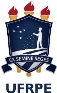 UNIVERSIDADE FEDERAL RURAL DE PERNAMBUCOPRÓ-REITORIA DE EXTENSÃO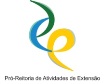 PRAE